The following chart shows how to analyze whether your company is a “reporting company”:Chart 1 – Reporting company definition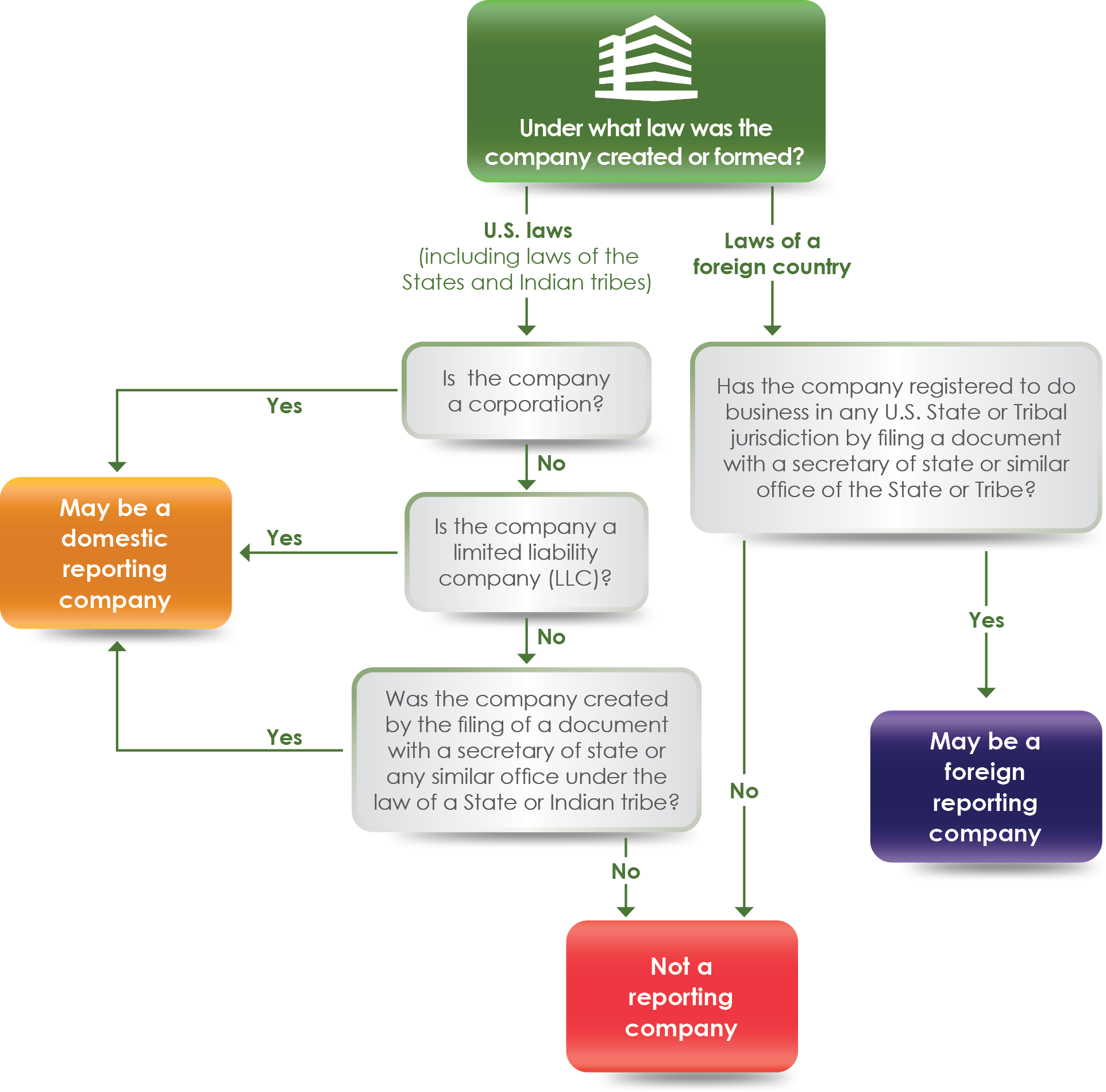 